 Памятка для родителей младших школьников«Как сохранить психическое здоровье» 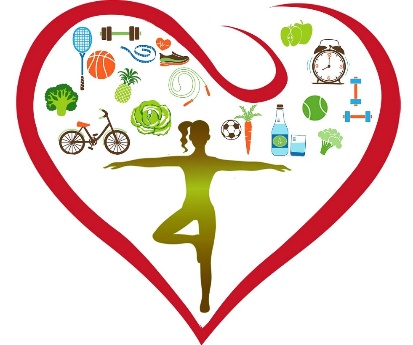 Уважаемые родители! 1.Будьте всегда ласковы и приветливы с ребёнком.
2.Старайтесь избавить его от слишком ярких
и сильно возбуждающих его нервную систему впечатлений.
3.Берегите нервную систему ребёнка!Всегда находите время поговорить с ребенком. Интересуйтесь его проблемами, вникайте в возникающие у него сложности, обсуждайте их.Не оказывайте нажима на ребенка, признайте его право самостоятельно принимать решения, уважайте его право на собственное мнение.Научитесь относиться к ребенку как равноправному партнеру, который пока просто обладает меньшим жизненным опытом.Не унижайте ребенка криком, исключите из практики семейного воспитания "психологические пощечины".Не требуйте от ребенка невозможного в учении, сочетайте разумную требовательность с похвалой. Радуйтесь вместе с ребенком даже маленьким успехам.Не сравнивайте ребенка с другими, более успешными детьми. Этим вы снижаете его самооценку. Сравните его с ним же самим, но менее успешным.Следите за выражением своего лица, когда общаетесь с ребенком. Хмуро сведенные брови, гневно сверкающие глаза, искаженное лицо - "психологическая пощечина" ребенку.Берегите нервную систему ребенка! Многие дети капризничают, раздражаются, плачут из-за каждого пустяка, не могут найти себе занятие, за всем тянутся, а в случае отказа бьют ногами.Проанализируйте, откуда у малыша такая крайняя раздражительность: правильно ли построен его режим дня, нет ли переутомления, не болен ли он?Часто такое нервное возбуждение бывает результатом перегрузки нервной системы ребёнка и причиной тому, как правило, бывают сами родители. Многие родители водят детей по магазинам, в кино, в гости, где много шума, разговоров. Нередки случаи, когда родители кричат на детей или запугивают их.ПОМНИТЕпсихическое здоровье вашего ребенка не менее важно, чем физическое! 